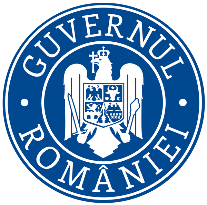              Ministerul Mediului, Apelor și Pădurilor    Agenţia Naţională pentru Protecţia MediuluiD                                                         DECIZIA ETAPEI DE ÎNCADRARE Proiect 31.01.2020Ca urmare a solicitării de emitere a acordului de mediu adresată de CONSILIUL JUDEȚEAN BISTRIȚA-NĂSĂUD, cu sediul în minicipiul Bistrița, str. Petru Rareș, nr. 1, județul Bistriţa-Năsăud, înregistrată la Agenţia pentru Protecţia Mediului Bistriţa-Năsăud cu nr. 13541/07.11.2019, ultima completare la nr. 1052/31.01.2020, în baza Legii nr. 292/2018 privind evaluarea impactului anumitor proiecte publice și private asupra mediului şi a Ordonanţei de Urgenţă a Guvernului nr. 57/2007 privind regimul ariilor naturale protejate, conservarea habitatelor naturale, a florei şi faunei sălbatice, aprobată cu modificări prin Legea nr. 49/2011, cu modificările și completările ulterioare,Agenţia pentru Protecţia Mediului Bistriţa-Năsăud decide, ca urmare a consultărilor desfăşurate în cadrul şedinţei Comisiei de Analiză Tehnică din data de 29.01.2020, că proiectul: "Pod pe DJ 154, km 1+086 Șieuț", propus a fi amplasat în localitatea Șieuț, intravilan, comuna Șieuț, județul Bistriţa-Năsăud, nu se supune evaluării impactului asupra mediului. Justificarea prezentei decizii:I. Motivele pe baza cărora s-a stabilit necesitatea neefectuării evaluării impactului asupra mediului sunt următoarele: - proiectul intră sub incidenţa Legii nr. 292/2018 privind evaluarea impactului anumitor proiecte publice şi private asupra mediului, fiind încadrat în Anexa 2, la punctul 10, lit. e) construirea drumurilor, altele decât cele prevăzute în anexa 1 şi în Anexa 2 la punctul 13, lit. a) orice modificări sau extinderi, altele decât cele prevăzute la pct. 24 din anexa nr. 1, ale proiectelor prevăzute în anexa nr. 1 sau în prezenta anexă, deja autorizate, executate sau în curs de a fi executate, care pot avea efecte semnificative negative asupra mediului;- proiectul propus nu intră sub incidența art. 28 din Ordonanța de urgență a Guvernului nr. 57/2007 privind regimul ariilor naturale protejate, conservarea habitatelor naturale, a florei și faunei sălbatice, aprobată cu modificări și completări prin Legea nr. 49/2011, cu modificările și completările ulterioare;- proiectul propus intră sub incidența art. 48 și 54 din Legea apelor nr. 107/1996, cu modificările și completările ulterioare.Proiectul a parcurs etapa de evaluare iniţială şi etapa de încadrare, din analiza listei de control pentru etapa de încadrare şi în baza criteriilor de selecţie pentru stabilirea necesităţii efectuării evaluării impactului asupra mediului din Anexa 3 la Legea nr. 292/2018, nu rezultă un impact semnificativ asupra mediului al proiectului propus.	Pe parcursul derulării procedurii de mediu, anunţurile publice au fost mediatizate prin: afişare la sediul Primăriei comunei Șieuț, la sediul titularului, publicare în presa locală, afişare pe site-ul şi la sediul A.P.M. Bistriţa-Năsăud. Nu s-au înregistrat observaţii/comentarii/contestaţii din partea publicului interesat pe durata desfășurării procedurii de emitere a actului de reglementare.1. Caracteristicile proiectului:a) dimensiunea și concepția întregului proiect:Proiectul propune realizarea unui pod, pe arce metalice, cu o singură deschidere de 55.00 m, având lungimea totală de 60.50 m. Gabaritul podului, în secțiune transversală, include partea carosabilă cu lățimea de 7.80 m și 2 trotuare denivelate. Trotuarul de pe partea stângă are lățimea de 1.15 m iar cel de pe partea dreaptă are lățimea de 1.40 m.- Infrastructura podului va fi alcătuită din 2 culei din beton armat, fundate fiecare prin intermediul a 8 piloți din beton armat C25/30, cu lungimea de 8.00 m și diametrul de 1.08 m. Piloții vor avea la partea superioară un radier din beton armat C25/30 cu înălțimea de 2.50 m. Elevațiile culeelor vor avea înălțimea de 2.50 m cu tot cu banchetele de rezemare și vor fi din beton armat C35/45. Acestea vor fi prevăzute cu ziduri de gardă și ziduri întoarse tot din beton armat C35/45.-Suprastructura podului nou, este realizată din patru arce metalice, grupate câte două în zona trotuarelor. Arcele din vecinătatea căii sunt dispuse vertical şi sunt legate la partea inferioară prin intermediul a două grinzi principale cu rol de tirant. Arcele marginale sunt dispuse înclinat şi au ca principal rol asigurarea stabilităţii arcelor verticale. Grinzile principale sunt legate transversal cu antretoaze. Acestea au rolul de a prelua încărcările şi a le transmite la arc şi tirant.	Pe zona trotuarelor, în continuarea antretoazelor, sunt prevăzute a se realiza console metalice.	La partea superioară a antretoazelor şi a consolelor metalice se realizează o placă de beton armat, conlucrarea dintre ea şi elementele metalice fiind asigurată de conectori. 	La partea superioară, grinzile principale sunt prevăzute cu conectori tip dorn realizaţi din oțel, care asigură conlucrarea cu dala de beton armat.	Placa de beton armat se realizează din beton armat C 35/45. Placa este cu grosimea variabilă de la 25-35 cm.	Dispozitivele de acoperire a rosturilor de dilataţie vor asigura deplasarea liberă a capetelor tablierului, continuitatea suprafeţei de rulare şi etanşeitatea acesteia, conform STAS 8270-86. Acestea sunt prevăzute, la ambele capete ale podului pentru o deplasare de 100 mm. Suprastructura reazemă pe cuzineţi prin intermediul a 8 aparate de reazem din neopren armat.Calea pe pod, trotuare, parapete:	Calea pe pod este alcătuită din hidroizolaţie performantă, 3 cm BA8 –protecție hidroizolație  şi două straturi de mixturi asfaltice de 4cm *2-  BAP 16.	Trotuarele vor fi denivelate. Delimitarea între partea carosabilă și trotuare s-a făcut cu parapet de siguranță (direcțional) metalic tip VGAN 300/302.	Parapetul pietonal este metalic, din stâlpi cu secțiune alcătuită și lise (elemente) orizontale.Racordarea cu terasamentele:Racordarea cu terasamentele se va face prin intermediul a 4 aripi noi din beton armat C35/45 cu lungimea de 6.00 m fiecare.Amenajare albie:	Amenajarea albiei s-a făcut cu ziduri de dirijare, tronsoane de 6.00 m lungime, din beton armat C35/45, în prelungirea aripilor astfel:	-1 tronson în amonte mal drept și 1 tronson aval mal stâng;	- 2 tronsoane în amonte mal stâng;	- 17 tronsoane în aval mal drept.	După executarea lucrărilor albia se va curăța și se va calibra pe o lungime de cca. 150 m.	Rampe de acces:	Racordarea podului cu malurile se face prin două rampe de acces în lungime totală de 56 m, cu următorul sistem rutier: 35 cm strat de balast; 25 cm piatră spartă; 6 cm strat de legătură BAD 22,4; 4 cm strat de uzură BA 16.Circulația în perioada execuției: În perioada execuției lucrărilor, circulația se va desfășura pe un pod provizoriu amplasat în aval de podul existent. Podul provizoriu va fi alcătuit din elemente prefabricate, casete de tip C2 și R2 cu lungimea de 21 m și lățimea de 8,0 m. Se vor reloca rețelele de telefonie/fibră optică amplasate pe grinda parapet amonte respectiv conducta de apă termoizolată amplasată pe fața laterală a grinzii aval.b) cumularea cu alte proiecte existente și/sau aprobate: - proiectul nu are efect cumulativ cu alte proiecte;c) utilizarea resurselor naturale, în special a solului, a terenurilor, a apei și a biodiversităţii:- resurse naturale folosite în construcţie: piatră brută, balast și agregate utilizate la realizarea betonului; - materialele vor fi procurate de la furnizori autorizați;- alimentarea cu apă pentru personalul muncitor se va realiza în recipiente, de la reţeaua localităţii;- pentru apele uzate de la organizarea de șantier se vor amenaja toalete ecologice, care se vor vidanja periodic;- în etapa de funcţionare este posibilă racordarea la reţeaua de energie electrică, pe baza unei documentaţii întocmită în prealabil;d) cantitatea şi tipurile de deşeuri generate/gestionate: - în timpul execuţiei lucrărilor pot apărea în general următoarele categorii de deşeuri:- cod 17 05 04 pământ şi pietre, altele decât cele specificate la 17 05 03;- cod 15 01 02 ambalaje apă potabilă- cod 16 01 18 deșeu metallic neferos(piese uzate)- cod 16 01 17 deșeu metalic feros (piese uzate)- cod 20 01 01 hârtie şi carton;- cod 20 03 01 deşeuri municipale amestecate;- deșeurile se vor depozita în containere metalice și din plastic, puse la dispoziție de către operatorii economici omologați, amplasate în incinta organizării de șantier, în vederea revalorificării/eliminării;e) poluarea şi alte efecte negative: Factorul de mediu APĂ:- apa folosită la diferite procese tehnologice (curăţarea suprafeţelor, udarea suprafeţelor, va fi apă curată conform SR EN 1008:2003 “Apă de preparare pentru beton”şi nu reprezintă sursă de poluare în urma folosirii ei la respectivele lucrări;- alimentarea cu apă pentru personalul muncitor se va realiza în recipiente, de la reţeaua localităţii;- pentru apele uzate de la organizarea de șantier se vor amenaja toalete ecologice, care se vor vidanja periodic;- pe perioada execuției lucrărilor de amenajare a albiei și malurilor râului, se va produce un impact negativ nesemnificativ asupra cursului de apă, prin creșterea turbidității apei; regimul cantitativ al apei nu va fi influențat;- lucrările se vor realize la marginea albiei minore, ”în uscat”, de pe mal, cu ajutorul unei instalații de forare a coloanelor fundației culeelor;- prin îndepărtarea celor 2 culee ale podului existent, impactul asupra cursului de apă va fi pozitiv, prin creșterea secțiunii de scurgere a apei.Factorul de mediu AER:- posibilele surse de poluare a aerului sunt de tip artificial (rezultate din activitatea umană), în special procesele de combustie; - se va avea în vedere pe perioada execuției lucrărilor folosirea de utilaje echipate cu motorizări care să producă cât mai puține noxe;- pe perioada realizării lucrărilor vor apare emisii de oxizi de azot (NOx), compuşi organici volatili nonmetanici (COVnm), metan (CH4), oxizi de carbon (CO, CO2), particule cu metale grele (Cd, Cu, Cr, Ni, Se, Zn), bioxid de sulf (SO2), de la motoarele utilajelor folosite;- se va evita pe cât posibil mersul în gol și staționarea cu motoarele în funcțiune;- noxele ce pot polua aerul sunt produse în timpul lucrărilor de execuţie, realizarea săpăturii şi a turnării betoanelor; - se apreciază că efectele acestor fenomene sunt nesemnificative deoarece numărul de utilaje din şantier este redus, 3-4 utilaje care vor funcţiona asincron. Zona de lucru beneficiază de o bună ventilaţie naturală. - în perioada de exploatare a investiţiei factorul de mediu aer nu este afectat în mod semnificativ.- la transportul şi depozitarea materialelor granulare care pot elibera particule fine, se vor lua măsuri de acoperire a  acestora;- la punerea în funcţiune a obiectivului nu se vor produce noxe care ar putea polua aerul în mod semnificativ;- noxele vor fi cele rezultate în urma desfășurării traficului rutier în zonă, traficul fiind foarte redus, nu sunt necesare măsuri speciale pentru protecţia calităţii aerului.Factorul de mediu SOL:- în perioada de execuţie, sursele de poluare a solului pot fi cele provenite de la traficul de utilaje şi vehicule grele desfăşurat, prin pierderi accidentale de ulei sau combustibil, de la manipularea unor substanţe potenţial poluatoare (vopsele, carburanţi, solvenţi, bitum etc.);- pot apărea unele probleme în timpul manevrării şi utilizării, din partea constructorului, a combustibilului folosit pentru utilaje şi vehicule de transport - benzină;- în cazul producerii unor astfel de pierderi se vor utiliza materiale absorbante;- pentru realizarea sistemului rutier se vor folosi agregate naturale. Deşeurile rămase nu se vor lăsa sau împrăştia pe terenul din jur, ci se vor depozita în recipiente şi se vor duce la o groapă de gunoi autorizată. Constructorul va urmări realizarea unor cofraje etanşe astfel încât să se evite scurgeri intense de lapte de ciment.- în perioada de operare, sursele de poluare sunt doar accidentale (pierderi de substanţe toxice, produse petroliere);- în cazul apariției unor astfel de accidente, se vor lua măsuri imediate de diminuare și neutralizare a impactului asupra solului; Factorul de mediu ZGOMOT ŞI VIBRAŢII:- zgomote şi vibraţii vor apărea în perioada de execuţie, datorită utilajelor, dar durata acestora este limitată la perioada de lucru de zi;- în vederea reducerii vibrațiilor și nivelului de zgomot se vor lua măsuri cum ar fi:- acoperirea cu carcase fonoizolante și fonoabsorbante a pieselor sau a ansamblurilor de piese ale mașinilor unelte si ale utilajelor care produc zgomot;- carcasarea în întregime a mașinilor unelte și a utilajelor care radiază zgomot prin întreaga lor suprafață;- prevederea orificiilor de trecere a organelor de acționare și a cablurilor de conexiune ale aparatelor de măsură și de control cu canale căptușite în interior cu materiale fonoabsorbante;- prevederea de atenuatoare de zgomot speciale la mașini-unelte și la utilajele care produc zgomote de natură aerodinamică (ventilatoare, suflante, utilaje și mașini-unelte pneumatice, ejectoare, motoare cu ardere internă etc.);f) riscurile de accidente majore și/sau dezastre relevante pentru proiectul în cauză, inclusiv cele cauzate de schimbările climatice, conform informațiilor științifice: - substanțele periculoase sunt reprezentate de motorină și benzină, utilizate ca și carburant pentru utilaje;- depozitarea substanțelor periculoase se va face în locuri speciale. Lacurile, vopselele și aditivii vor fi depozitate în magazie în cadrul organizării de șantier, departe de surse de foc. Magazia va avea posibilitate de aerisire. Depozitele de materiale vor fi închise sau acoperite. Depozitarea agregatelor se va face pe platforme betonate având pante şi rigole de evacuare a apelor.- alimentarea cu carburanți a utilajelor şi mijloacelor de transport se va asigura din afara şantierului, transportul carburanţilor efectuându-se cu cisterne auto, ori de câte ori va fi necesar. În zonele punctelor de lucru nu vor fi depozitați carburanți. g) riscurile pentru sănătatea umană (de ex., din cauza contaminării apei sau a poluării atmosferice): - va exista un impact  redus, de o anumită durată, în perioada de execuţie, prin mărirea traficului greu în zonă şi prin zgomotul produs de funcţionarea utilajelor;- constructorul va efectua lucrările fără să afecteze, pe cât posibil, accesul, utilizarea şi ocuparea drumurilor publice;- pe parcursul lucrărilor se va urmări ca accesele la imobilele din zonă să nu fie blocate. 2. Amplasarea proiectelor: 2.1 utilizarea actuală şi aprobată a terenurilor: - conform Certificatului de Urbanism nr. 43/15.10.2019, emis de către Primăria Comunei Șieuț, terenul se află în intravilanul localităţii Șieuț, comuna Șieuț, pod de utilitate publică;2.2 bogăţia, disponibilitatea, calitatea şi capacitatea de regenerare relative ale resurselor naturale, inclusiv solul, terenurile, apa şi biodiversitatea, din zonă şi din subteranul acesteia: resursele naturale utilizate pentru realizarea proiectului sunt disponibile în zonă;2.3 capacitatea de absorbţie a mediului natural, acordându-se o atenţie specială următoarelor zone:a) zone umede, zone riverane, guri ale râurilor: - lucrările de execuție a podului nu sunt de natură să conducă la procese de fragmentare a habitatelor şi/sau de pierderi de populaţii vegetale şi animale, ecosistemul prezent nu va fi afectat semnificativ;b) zone costiere şi mediul marin: proiectul nu este amplasat în zonă costieră sau mediu marin;c) zonele montane şi forestiere: terenul nu este amplasat în fond forestier;d) arii naturale protejate de interes naţional, comunitar, internaţional: proiectul nu este amplasat în arie naturală protejată de interes național, comunitar, internațional;e) zone clasificate sau protejate conform legislaţiei în vigoare: situri Natura 2000 desemnate în conformitate cu legislaţia privind regimul ariilor naturale protejate,conservarea habitatelor naturale, a florei şi faunei sălbatice; zonele prevăzute de legislaţia privind aprobarea Planului de amenajare a teritoriului naţional - Secţiunea a III-a - zone protejate, zonele de protecţie instituite conform prevederilor legislaţiei din domeniul apelor, precum şi a celei privind caracterul şi mărimea zonelor de protecţie sanitară şi hidrogeologică: - proiectul nu este amplasat în arie naturală protejată; f) zonele în care au existat deja cazuri de nerespectare a standardelor de calitate a mediului prevăzute de legislaţia naţională şi la nivelul Uniunii Europene şi relevante pentru proiect sau în care se consideră că există astfel de cazuri: proiectul nu este amplasat într-o astfel de zonă;g) zonele cu o densitate mare a populației: - sectorul aparţine domeniului privat, iar lucrările ce se vor executa, prin definiţie şi prin modul  cum au fost proiectate, servesc la protecţia aşezărilor umane situate în zonă; h) peisaje şi situri importante din punct de vedere istoric, cultural sau arheologic: - proiectul nu este amplasat în zonă cu peisaje şi situri importante din punct de vedere istoric, cultural și arheologic.3.Tipurile şi caracteristicile impactului potenţial:3.1 importanţa şi extinderea spaţială a impactului - de exemplu, zona geografică şi dimensiunea populaţiei care poate fi afectată: - impactul se manifestă numai în zona în care se realizează proiectul și numai în faza de realizare a acestuia;3.2  natura impactului: - impact relativ redus, nesemnificativ și local, doar pe perioada execuției lucrării.3.3  natura transfrontalieră a impactului: - proiectul nu este amplasat în apropierea zonei de frontieră;3.4  intensitatea şi complexitatea impactului: - impactul este redus și se manifestă asupra factorilor de mediu apă, aer și sol și doar pe perioada execuției lucrării ;3.5 probabilitatea impactului: - impact cu probabilitate redusă manifestat numai pe parcursul realizării investiției.3.6 debutul, durata, frecvenţa şi reversibilitatea preconizate ale impactului: - impactul se va manifesta pe perioada de execuţie fiind reversibil odată cu lucrările de refacere a amplasamentului la încetarea activităţii, iar factorii de mediu aer și sol își vor reveni la starea inițială.3.7  cumularea impactului cu impactul altor proiecte existente şi/sau aprobate: - nu există alte proiecte în zonă;3.8 posibilitatea de reducere efectivă a impactului:- utilizarea mașinilor silențioase și verificate tehnic.II. Motivele pe baza cărora s-a stabilit necesitatea neefectuării evaluării adecvate sunt următoarele:− proiectul propus nu intră sub incidența art. 28 din Ordonanța de urgență a Guvernului nr. 57/2007 privind regimul ariilor naturale protejate, conservarea habitatelor naturale, a florei și faunei sălbatice, aprobată cu modificări și completări prin Legea nr. 49/2011, amplasament în afara ariilor naturale protejate.III. Motivele pe baza cărora s-a stabilit necesitatea neefectuării evaluării impactului asupra corpurilor de apă: − proiectul propus intră sub incidența prevederilor art. 48 și 54 din Legea apelor nr. 107/1996, cu modificările și completările ulterioare.Proiectul a obținut Decizia nr. 1/20.01.2020 emisă de SGA BN privind faptul că nu este necesară elaborarea SEICA.   Condiţii de realizare a proiectului:  1. Se vor respecta prevederile O.U.G. nr. 195/2005 privind protecţia mediului, cu modificările şi completările ulterioare.  2. Se vor respecta documentația tehnică, normativele și prescripțiile tehnice specifice – date, parametrii – justificare a prezentei decizii.  3. Nu se ocupă suprafețe suplimentare de teren pe perioada executării lucrărilor, materialele necesare se vor depozita direct în incintă.  4. Pe parcursul execuţiei lucrărilor se vor lua toate măsurile pentru prevenirea poluărilor accidentale, iar la finalizarea lucrărilor se impune refacerea la starea iniţială a terenurilor afectate de lucrări.  5. Materialele necesare pe parcursul execuţiei lucrărilor vor fi depozitate numai în locuri special amenajate, astfel încât să se asigure protecţia factorilor de mediu. Se interzice depozitarea necontrolată a deşeurilor.  6. Mijloacele de transport şi utilajele folosite vor fi întreţinute corespunzător, pentru reducerea emisiilor de noxe în atmosferă şi prevenirea scurgerilor accidentale de carburanţi/lubrifianţi.  7. Se va asigura în permanenţă stocul de materiale şi dotări necesare pentru combaterea efectelor poluărilor accidentale (materiale absorbante pentru eventuale scurgeri de carburanţi, uleiuri, etc.).  8. La încheierea lucrărilor se vor îndepărta atât materialele rămase neutilizate, cât şi deşeurile rezultate în timpul lucrărilor.  9. Se interzice accesul de pe amplasament pe drumurile publice cu utilaje şi mijloace de transport necurăţate.10. Deşeurile menajere vor fi transportate şi depozitate prin relaţie contractuală cu operatorul de salubritate, iar deşeurile valorificabile se vor preda la societăţi specializate, autorizate pentru valorificarea lor. Colectarea deşeurilor menajere se va face în mod selectiv (cel puţin în 3 categorii), depozitarea temporară fiind realizată doar în incintă. Se va întocmi evidenţa tuturor categoriilor de deşeuri conform prevederilor H.G. nr. 856/2002, cu modificările și completările ulterioare.Gestionarea deșeurilor se va face cu respectarea strictă a prevederilor Legii nr. 211/2011 privind regimul deşeurilor, cu modificările și completările ulterioare.11. Atât pentru perioada execuţiei lucrărilor, cât şi în perioada de funcţionare a obiectivului, se vor lua toate măsurile necesare pentru:   - evitarea scurgerilor accidentale de produse petroliere de la mijloacele de transport utilizate;   - evitarea depozitării necontrolate a materialelor folosite şi a deşeurilor rezultate;   - asigurarea permanentă a stocului de materiale și dotări necesare pentru combaterea efectelor poluărilor accidentale (materiale absorbante).12. Titularul proiectului și antreprenorul/constructorul sunt obligați să respecte și să implementeze toate măsurile de reducere a impactului, precum și condițiile prevăzute în documentația care a stat la baza emiterii prezentei decizii.13. Alimentarea cu carburanţi a mijloacelor auto și schimburile de ulei se vor face numai pe amplasamente autorizate.14. În scopul conservării și protejării speciilor de plante și animale sălbatice terestre, acvatice și subterane, prevăzute in anexele nr. 4 A si 4 B din OUG 57/2007 cu modificările și completările ulterioare, care trăiesc în afara ariilor naturale protejate, sunt interzise: a) orice formă de recoltare, capturare, ucidere, distrugere sau vătămare a exemplarelor aflate în mediul lor natural, în oricare dintre stadiile ciclului lor biologic;b) perturbarea intenționată în cursul perioadei de reproducere, de creștere, de hibernare și de migrație;c) deteriorarea, distrugerea și/sau culegerea intenționată a cuiburilor și/sau ouălor din natură;d) deteriorarea și/sau distrugerea locurilor de reproducere ori de odihnă;e) recoltarea florilor și a fructelor, culegerea, tăierea, dezrădăcinarea sau distrugerea cu intenție a acestor plante în habitatele lor naturale, în oricare dintre stadiile ciclului lor biologic;f) deținerea, transportul, vânzarea sau schimburile în orice scop, precum și oferirea spre schimb sau vânzare a exemplarelor luate din natură, în oricare dintre stadiile ciclului lor biologic15. Se vor respecta toate condițiile și măsurile din Avizul de gospodărire a apelor.16. La finalizarea investiţiei, titularul va notifica Agenţia pentru Protecţia Mediului Bistriţa-Năsăud şi Comisariatul Judeţean Bistrița-Năsăud al Gărzii Naționale de Mediu pentru verificarea conformării cu actul de reglementare.Prezenta decizie este valabilă pe toată perioada de realizare a proiectului, iar în situația în care intervin elemente noi, necunoscute la data emiterii prezentei decizii sau se modifică condițiile care au stat la baza emiterii acesteia, titularul proiectului are obligația de a notifica autoritatea competentă emitentă.Orice persoană care face parte din publicul interesat și care se consideră vătămată într-un drept al său ori într-un interes legitim se poate adresa instanței de contencios administrativ competente pentru a ataca, din punct de vedere procedural sau substanțial, actele, deciziile ori omisiunile autorității publice competente care fac obiectul participării publicului, inclusiv aprobarea de dezvoltare, potrivit prevederilor Legii contenciosului administrativ nr. 554/2004, cu modificările și completările ulterioare.Se poate adresa instanței de contencios administrativ competente și orice organizație neguvernamentală care îndeplinește condițiile prevăzute la art. 2 din Legea nr. 292/2018 privind evaluarea impactului anumitor proiecte publice și private asupra mediului, considerându-se că acestea sunt vătămate într-un drept al lor sau într-un interes legitim.Actele sau omisiunile autorității publice competente care fac obiectul participării publicului se atacă în instanță odată cu decizia etapei de încadrare, cu acordul de mediu ori, după caz, cu decizia de respingere a solicitării de emitere a acordului de mediu, respectiv cu aprobarea de dezvoltare sau, după caz, cu decizia de respingere a solicitării aprobării de dezvoltare.Înainte de a se adresa instanței de contencios administrativ competente, persoanele prevăzute la art. 21 din Legea nr. 292/2018 privind evaluarea impactului anumitor proiecte publice și private asupra mediului au obligația să solicite autorității publice emitente a deciziei prevăzute la art. 21 alin. (3) sau autorității ierarhic superioare revocarea, în tot sau în parte, a respectivei decizii. Solicitarea trebuie înregistrată în termen de 30 de zile de la data aducerii la cunoștința publicului a deciziei.Autoritatea publică emitentă are obligația de a răspunde la plângerea prealabilă prevăzută la art. 22 alin. (1), în termen de 30 de zile de la data înregistrării acesteia la acea autoritate.Procedura de soluționare a plângerii prealabile prevăzută la art. 22 alin. (1) este gratuită și trebuie să fie echitabilă, rapidă și corectă.Prezenta decizie poate fi contestată în conformitate cu prevederile Legii nr. 292/2018 privind evaluarea impactului anumitor proiecte publice și private asupra mediului și ale Legii nr. 554/2004, cu modificările și completările ulterioare.DIRECTOR EXECUTIV,biolog-chimist Sever Ioan ROMAN ŞEF SERVICIU 						               ŞEF SERVICIU  AVIZE, ACORDURI, AUTORIZAŢII,			     CALITATEA FACTORILOR DE MEDIU                 ing. Marinela Suciu  					              ing. Anca Zaharie          ÎNTOCMIT, 							     ÎNTOCMIT,	                geogr. Elena Greab                                                                  geogr. Nicoleta ȘomfeleanAGENŢIA PENTRU PROTECŢIA MEDIULUI BISTRITA-NASAUDAdresa: municipiul Bistrița, strada Parcului, nr. 20, Cod. 420035, Jud. Bistrita-NasaudE-mail: office@apmbn.anpm.ro ; Tel. 0263 224 064; Fax . 0263 223 709AGENŢIA PENTRU PROTECŢIA MEDIULUI BISTRIȚA - NĂSĂUD Operator de date cu caracter personal, conform Regulamentului (UE) 2016/679